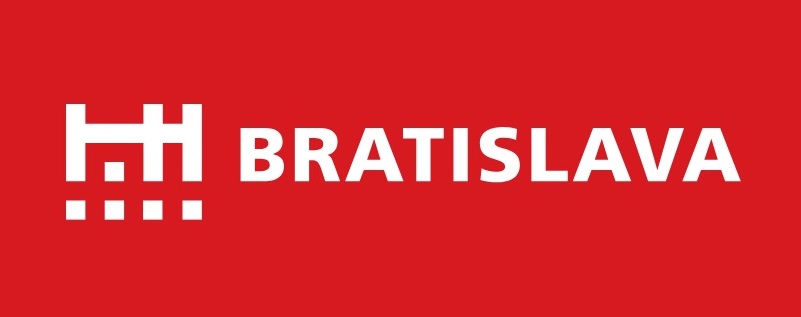 Výzva na predloženie ponuky na rekonštrukciu plynovej kotolne na Sklenárovej ul. č. 5 v BratislaveHlavné mesto SR Bratislava   (ďalej len „verejný obstarávateľ“) uskutočňuje výber dodávateľa na predmet zákazky: „Rekonštrukcia plynovej kotolne na Sklenárovej ul. č. 5, Bratislava“ podľa § 117 zákona č. 343/2015 Z. z. o verejnom obstarávaní a o zmene a doplnení niektorých zákonov v znení neskorších predpisov (ďalej len „ZVO“).Základné informácieVerejný obstarávateľ:	 Hlavné mesto SR Bratislava, Primaciálne nám. 1, 814 99 Bratislava 1Kontaktná osoba:	 Ing. Juraj Šimo, 02/59 356 522Opis predmetu zákazkyPredmetom zákazky je rekonštrukcia plynovej kotolne, výmena vykurovacích telies vrátane potrubných rozvodov vykurovania pre objekt Základnej umeleckej školy Ľ. Rajtera na Sklenárovej ul. č. 5, Bratislava. Rozsah a technická špecifikácia zákazky sú definované projektovou dokumentáciou, - ktorá tvorí prílohu č. 1  predmetnej výzvy. Súčasťou projektovej dokumentácie je aj výkaz výmer stavebných prác a dodávok.Identifikácia predmetu obstarávania podľa CPV kódov45259000-7 Oprava a údržba zariadení45331110-0 Inštalovanie kotlovPredpokladaná hodnota zákazkyVerejný obstarávateľ sa rozhodol predpokladanú hodnotu zákazky nezverejniť.Rozdelenie predmetu obstarávania na častiZákazka nie je rozdelená na časti.Typ zmluvného vzťahuPlnenie zákazky bude uskutočnené na základe zmluvy o dielo, ktorá tvorí prílohu č. 2 predmetnej výzvy. Miesto a čas dodania zákazkyHlavné podmienky financovaniaPredmet zákazky bude financovaný z rozpočtu Hlavného mesta Slovenskej republiky Bratislavy. Faktúra bude mať 30-dňovú lehotu splatnosti odo dňa jej doručenia. Súčasťou faktúry bude súpis uskutočnených stavebných prác. Platba bude realizovaná bezhotovostným platobným príkazom. Neposkytuje sa preddavok ani zálohová platba. Výsledná cena predmetu zákazky musí zahŕňať všetky náklady spojené s poskytnutím požadovaného plnenia predmetu zákazky.Podmienky účasti uchádzačov Vyžaduje sa splnenie podmienok účasti osobného postavenia:podľa § 32 ods. 1 písm. e) ZVO, t. j. uchádzač musí byť oprávnený uskutočňovať predmetné stavebné práce;podľa § 32 ods. 1 písm. f) ZVO, t. j. že uchádzač nemá uložený zákaz účasti vo verejnom obstarávaní.Vyžaduje sa splnenie podmienok účasti technickej alebo odbornej spôsobilosti:podľa § 34 ods. 1 písm. b) ZVO zoznamom stavebných prác uskutočnených za predchádzajúcich päť (5) rokov od zverejnenia tejto Výzvy s uvedením cien, miest a lehôt uskutočnenia stavebných prác; zoznam musí byť doplnený potvrdením o uspokojivom vykonaní stavebných prác a zhodnotení uskutočnených stavebných prác podľa obchodných podmienok odberateľom (objednávateľom) alt. s uvedením kontaktnej osoby, u ktorej si verejný obstarávateľ môže preveriť pravdivosť uvádzaných údajov. Min. požadovaná úroveň: verejný obstarávateľ požaduje v zozname preukázať  tri (3) obdobné zákazky (realizácia nových kotolní, resp. rekonštrukcie existujúcich kotolní) - v kumulatívnej hodnote min. 160 000,00 EUR s DPH.podľa § 34 ods. 1 písm. g) ZVO údajmi o vzdelaní a odbornej praxi alebo o odbornej kvalifikácii osôb určených na plnenie zmluvy.Min. požadovaná úroveň: verejný obstarávateľ požaduje jednu osobu ktorá kumulatívne spĺňa nasledovné požiadavky:disponuje osvedčením (protokolom) o vykonaní skúšky pre činnosť stavbyvedúci na odborné zameranie – Technické, technologické a energetické vybavenie stavieb (preukazuje sa scanom daného osvedčenia/protokolu) podieľal sa v pozícii stavbyvedúceho, resp. osoby určenej na plnenie zmluvy vo veciach technických, na realizácií 3 nových kotolní, resp. rekonštrukcií existujúcich kotolní, pričom každá realizácia bola v celkovej hodnote min. 40 000,00 EUR s DPH (preukazuje sa zoznamom realizácií spolu s uvedením pozície, na ktorej pôsobil, ceny realizácie a kontaktných údajov na zástupcu objednávateľa, ktorá vie informácie potvrdiť). Osoba, ktorou uchádzač preukazuje technickú alebo odbornú spôsobilosť bude v prípade úspešnosti jeho ponuky uvedená v zmluve o dielo ako zodpovedná  osoba za zhotoviteľa za plnenie zmluvy vo veciach technických..Splnenie podmienok účasti uchádzač preukazuje čestným vyhlásením, ktoré je súčasťou prílohy č. 3 predmetnej výzvy alebo dokladmi stanovenými verejným obstarávateľom. Od uchádzača na predbežnom prvom mieste si verejný obstarávateľ vyžiada doklady podľa bodu 9.2. Komunikácia a vysvetľovaniaKomunikácia medzi verejným obstarávateľom a záujemcami/uchádzačmi sa počas celého procesu verejného obstarávania uskutočňuje v štátnom (slovenskom) jazyku výhradne prostredníctvom IS JOSEPHINE, prevádzkovaného https://josephine.proebiz.com/sk/. Pre účely komunikácie a predkladanie ponúk musí byť hospodársky subjekt registrovaný v systéme JOSEPHINE. Skrátený návod registrácie rýchlo a jednoducho prevedie procesom registrácie v systéme JOSEPHINE, vrátane opisu základných obrazoviek systému. Technické nároky na používanie systému JOSEPHINE sú úplne bežné a každý bežný počítač by ich mal spĺňať. Podrobné Technické nároky systému JOSEPHINE si môžete stiahnuť TU.Verejný obstarávateľ odporúča záujemcom, ktorí chcú byť informovaní o prípadných aktualizáciách týkajúcich sa konkrétnej zákazky prostredníctvom notifikačných e-mailov, aby v danej zákazke zaklikli tlačidlo „ZAUJÍMA MA TO“ (v pravej hornej časti obrazovky).Skrátený návod rýchlo a jednoducho prevedie uchádzača procesom prihlásenia, posielania správ a predkladaním ponúk v systéme JOSEPHINE. Pre lepší prehľad uchádzač nájde tiež opis základných obrazoviek systému. V prípade potreby je možné kontaktovať linku podpory Houston PROEBIZ.Predkladanie ponúkPonuka sa považuje za doručenú až momentom jej doručenia (nie odoslania) verejnému obstarávateľovi v systéme Josephine. Verejný obstarávateľ odporúča uchádzačom predkladať ponuku v dostatočnom časovom predstihu, obzvlášť v prípade dátovo objemnejších príloh, aby sa upload, odoslanie a doručenie ponuky uskutočnili pred uplynutím lehoty.Kritériá na vyhodnotenie ponúk a spôsob vyhodnotenia ponúkKritériom na vyhodnotenie ponúk je najlepší pomer ceny a kvality.a)    Kritérium č. 1: Celková cena v EUR s DPH (váha 80 %)b)    Kritérium č. 2: Kvalitatívne ukazovatele (váha 20 %)Spôsob vyhodnotenia ponúkKritérium č. 1Body za ponukovú cenu si môže každý uchádzač vypočítať vopred sám. Body sa budú prideľovať na základe nasledovného vzorca:Kritérium č. 2Body v tomto kritériu získa uchádzač, ktorý preukáže, že stavbyvedúci podľa bodu 9.2 písm. b) má viac skúsenosti, ako je nevyhnutné minimum, t. j. viac ako tri skúsenosti.Čiže za každú ďalšiu realizáciu novej kotolne alebo rekonštrukcie existujúcej kotolne, na ktorej sa podieľal v pozícii stavbyvedúceho, resp. osoby určenej na plnenie zmluvy vo veciach technických, a ktorej hodnota bola min. 40 000,00 EUR s DPH získa uchádzač 4 body. Maximálny počet bodov pridelených za dané dielčie kritérium je 20. To znamená, že ak uchádzač uvedie 3 takéto zákazky, dostane 12 bodov. Ak uvedie 5 zákaziek, dostane 20 bodov a ak uvedie 7 zákaziek, dostane tak isto 20 bodov.Určenie poradiaUchádzač sa umiestni na prvom mieste, ak po vyhodnotení ponúk na základe kritérií jeho ponuka v súčte hodnotenia obidvoch kritérií získala najvyšší počet bodov, matematicky zaokrúhlený na dve (2) desatinné miesta. V prípade, že viacerí uchádzači získajú po vyhodnotení ponúk na základe kritérií rovnaký počet bodov, úspešným uchádzačom sa stane uchádzač s najnižšou celkovou cenou v EUR s DPH. V prípade, ak ani na základe tohto kritéria nebude možné určiť úspešného uchádzača, budú vyzvaní tí uchádzači, ktorí predložili rovnako vysoké cenové ponuky, aby ich v lehote nie kratšej ako dva pracovné dni upravili smerom nadol, prípadne potvrdili ich aktuálnu výšku. Úspešným sa stane uchádzač s najnižšou cenovou ponukou po uplynutí danej lehoty. Uvedený postup môže verejný obstarávateľ opakovať.13. Ďalšie informácieVerejný obstarávateľ vyzve uchádzača, ktorý sa po vyhodnotení kritérií na hodnotenie ponúk umiestnil na predbežnom prvom mieste, na predloženie dokladov nevyhnutných na overenie splnenia tých podmienok účasti, ktoré si nevie verejný obstarávateľ overiť sám z verejne prístupných zdrojov (napr. na predloženie originálu alebo osvedčenej kópie dokladu o oprávnení podnikať – živnostenské oprávnenie alebo výpis zo živnostenského registra alebo iné než živnostenské oprávnenie, vydané podľa osobitných predpisov alebo výpis z obchodného registra, príp. registra právnických osôb a podnikateľov) a overenie správnosti údajov uvedených v rámci kritéria 2a) a 2b). V prípade, že uchádzač na predbežnom prvom mieste nepreukáže splnenie podmienok účasti, verejný obstarávateľ môže vyzvať uchádzača druhého v poradí. Tento postup môže verejný obstarávateľ opakovať.Verejný obstarávateľ označí za úspešného uchádzača s najlepším návrhom na plnenie kritérií, ktorý preukázal splnenie stanovených podmienok účasti a požiadaviek na predmet zákazky.Informácia o výsledku procesu obstarávania a vyhodnotenia ponúk bude uchádzačom zaslaná elektronicky.Verejný obstarávateľ si vyhradzuje právo neprijať žiadnu ponuku. O takomto postupe bude verejný obstarávateľ uchádzačov informovať spolu s odôvodnením. V prípade, ak úspešný uchádzač neposkytne súčinnosť pri podpise zmluvy, verejný obstarávateľ si vyhradzuje právo uplatniť s ďalším uchádzačom v poradí postup podľa písm. a) tohto bodu výzvy.V Bratislave dňa 16.2.2021 	Mgr. Michal Garaj v.r.	vedúci oddelenia verejného obstarávania Zoznam príloh:Príloha č. 1 – Projektová dokumentácia Príloha č. 2 – Zmluva o dieloPríloha č. 3 – Návrh na plnenie kritériíMiesto:Sklenárova ul. č. 5, BratislavaČas:cca od 04/2021 – najneskôr do 30.6.2021Lehota:19.3.2021; do 10:00 hod.Spôsob:Prostredníctvom IS Josephine na nasledovnej adrese zákazky: http://josephine.proebiz.com/sk/tender/10412/summary  Obsah ponuky:1. Riadne vyplnená a podpísaná príloha č. 3 predmetnej výzvy - scan 2. Podrobný položkový rozpočet (ocenený výkaz výmer) – scan K1 = 80*(maximálna cena – hodnotená cena v EUR s DPH)K1 = 80*(maximálna cena – 36 000,00)K1počet bodov, ktoré uchádzač získa za dané kritériumMaximálna cena114 372,00 EUR s DPHVáha kritéria 80 %